Глушко Натальи Васильевны  Любите детство, будьте внимательны к его играм и забавам, к его малому инстинкту! Кто из вас не жалел о том возрасте, когда улыбка не сходит с уст, когда душа наслаждается постоянно миром?Руссо Ж.-Ж. Главной функцией новой семьи должна быть функция воспитания человека и гражданина.Грамши А.Главный смысл и цель семейной жизни — воспитание детей. Главная школа воспитания детей — это взаимоотношения мужа и жены, отца и матери.Сухомлинский В.С 1 января 2014 года вступил в силу федеральный государственный образовательный стандарт дошкольного образования (ФГОС ДО, Стандарт). Один из основных принципов  ФГОС ДО – «сотрудничество Организации с семьями» - более детально раскрывается в разных положениях Стандарта: «…сотрудничество в интересах семьи… в целях обеспечения психолого – педагогической поддержки семьи и повышения компетентности родителей в вопросах развития и образования, охраны физического и психического здоровья… развития индивидуальных способностей и необходимой коррекции нарушений развития». Необходимо выделить ещё один принцип Стандарта – «…приобщение детей к социокультурным нормам, традициям семьи».    Педагоги всё время придумывают всё новые и новые способы вовлечения родителей в воспитание своих же детей, организуют и проводят собрания, консультации, оформляют информационные стенды, но как показывает опыт, им удаётся привлечь лишь малую часть родителей. Педагоги предлагают родителям готовые знания: что – то из детской психологии, что – то из разных методик воспитания и оздоровления, что – то из практики обучения, а родители берут из всего предложенного лишь то, что созвучно их собственным мыслям, и соответствует их потребностям.     Большинство родителей просто не понимают значимости своего участия, они заняты решением своих проблем, да и просто не испытывают потребности в своём присутствии в детском саду. Следовательно, пока у взрослого человека не возникнет потребность находиться рядом с детьми, невозможно организовать взаимодействие с ним.     Любой родитель хочет, чтобы к его ребёнку в детском саду относились внимательно, поэтому в поиске ДОУ уделяют, в первую очередь, наполняемость групп, считая, что чем меньше детей – больше внимания как к ребёнку, так и самим родителям. Именно этот мотив – «желание видеть индивидуальный подход к своему ребёнку, персональное внимание к его нуждам» – чаще всего побуждает родителей искать так называемую группу «повышенной комфортности». Слово «видеть» в этой ситуации является ключевым. Действительность показывает,  сегодня уже недостаточно знать, что какая – то программа воспитания или методика подразумевает индивидуальный подход к ребенку, важно видеть его ощутимые результаты каждый день.    В этой ситуации педагогу необходимо привлечь родителей к участию в жизни группы. Для этого надо иметь желание и умение наблюдать жизнь ребенка в группе во всем многообразии ее проявления, а не только ценить свои воспитательские действия. Необходимо умение выделять существенное и позитивное в проявлениях конкретного ребенка, умение понимать причины того или иного поведения, умение и готовность записывать свои наблюдения. И самое важное, готовность донести увиденное до родителей, сложить вместе с ними из отдельных фактов картину жизнедеятельности и творчества каждого ребенка.Современный детский сад всё больше меняется как социальное явление   - из некогда закрытой самодостаточной структуры он становится открытым, подверженным существенным переменам. Конечно, всегда были и будут родители, которые выбирают детский сад по территориальному признаку – просто идут в ближайший. Но все больше появляется тех, которые готовы преодолевать достаточные расстояния и нести дополнительные материальные затраты ради получения лучшего результата. Именно эти родители будут задавать вопросы себе и педагогам о качестве детсадовской жизни ребенка. И к этому надо быть готовым.     И искать пути налаживания взаимоотношений с семьями должны именно педагоги, так как они понимают механизмы развития ребенка – дошкольника, видят и могут оценить ситуацию и перспективы, они фактически заменяют родителей во время их отсутствия.    Практика работы воспитателя детского сада, ориентированная на семью, не определяется как набор форм и процедур. Скорее она требует желания придерживаться традиций, связанных с уважительным отношением к семьям, необходимостью прислушиваться к мнениям и желаниям родителей, готовностью учиться у них способам взаимодействия с ребёнком.Для этого:   Мы предлагаем начинать не с формальных собраний и стендов, а с объединения, сближения людей, сопричастных жизни ребёнка. Что служит основой для такого сближения? Только сам ребёнок. Рассказывая родителям о том, что происходило в течение дня, какое позитивные стороны личности проявил их малыш, какие достижения или трудности принёс ему день, воспитатель формирует у родителей понимание того, что они не обладают этой уникальной информацией по той простой причине, что их не было рядом. В работе, ориентированной на семью, мы опираемся на следующие  основные принципы взаимодействия, в равной степени применимые в различных образовательных, медицинских и социальных организациях:Основные принципы практической работы:Таким образом, используя в своей работе эти принципы, любой педагог взаимодействует с семьями и детьми в атмосфере партнёрства, что способствует обучению детей на основе принципов демократического образования, вовлечению родителей и общественности в процесс образования, обеспечивает индивидуализированное и ориентированное на ребёнка обучение, целостный подход к его развитию.      Во взаимодействии с родителями в нашем ДОУ, наряду с официальными формами работы, мы стараемся использовать и, так называемые, неформальные формы, к которым относятся:Общение с родителями во время прихода и ухода ребенка;Передавая через ребенка записки родителя (переписка в дневниках) о достижениях ребенка, благодарность родителям и т. д.;Использование досок объявлений, для неформальной передачи информации родителям;Информационные листки, по средством которых воспитатели передают просьбы, информируют (лично) о событиях в ДОУ;Привлечение родителей (членов семьи ребенка) в группу.Вы спросите, а зачем в группе посторонние люди? А как же СанПиН? Наш ответ - это просто необходимо всем участникам педпроцесса, ведь участие семьи, как показывает опыт работы, весьма полезно. В чём?Польза для семьи (родителей) состоит в следующем:Родители начинают ощущать причастность к «общественной жизни» своих детей;Родители могут наблюдать своих детей на фоне их сверстников, что даёт им возможность разобраться в вопросах развития ребенка («типичного» - «нетипичного», нормального – отклоняющегося);Формируется более высокая оценка достижений своего ребенка, гордость за него;Формируется более глубокое понимание образовательного процесса дошкольников, возможных сложностей, с которыми связано обучение;Пополняется список методов и приемов обучения, который родители могут применять дома;Взрослые получают возможность в реализации своей мечты;У родителей возникает доверие к воспитателям, их работе;Родители имеют возможность познакомиться с друзьями своих детей, их родителями, начинают понимать некоторые особенности реакций своего ребенка;Между взрослыми и детьми возникает единое смысловое пространство, они начинают лучше понимать друг друга.Со временем взрослые начинают понимать, что, присутствуя в детском саду, они получают информацию о своих детях из первых рук и начинают ее ценить Такое понимание очень эффективно для формирования имиджа детского сада и распространения позитивной информации о том, что происходит в его стенах.Польза для детей:Когда дети видят, что членов их семьи с открытым сердцем принимают в группе, у них возникает доверительное отношение к педагогам, в их сознании возникает позитивная связь между детским садом и домом;Присутствие родителей в группе, и их участие в какой – либо работе доставляет особое удовольствие, вызывает чувство гордости у детей;Растет самооценка ребенка, даже если родители бывают в группе нечасто и недолго;Ребенок использует момент присутствия родителей, чтобы продемонстрировать свои любимые игрушки, свои работы, познакомить со своими друзьями;В лице других родителей ребенок получает иные источники информации и опыта;Дети из неполных семей имеют возможность частично восполнить потребность в общении, внимании;Все дети получают дополнительное внимание и заботу. Польза для педагогов:Изменяется соотношение «взрослый» - «ребенок»: чем больше взрослых, тем меньшее количество детей приходится на каждого;У педагога появляется возможность использовать таланты,  знания, увлечения и практические умения родителей в образовательном процессе;Возникает эмоциональное единство взрослых;Возникает единое образовательное пространство и родители видят, чем и как занимаются в детском саду, могут расширить границы воспитания дома;Представляется возможность воспитателям увидеть педагогические средства родителей: как они  мотивируют детей, как общаются с ними, как относятся к деятельности и ее результатам;Родители начинают проникаться заботами и нуждами детей и приносят необходимые материалы для творчества, легче откликаются на просьбы о помощи;У родителей формируется понимание ответственности труда воспитателей, они начинают больше ценить их вклад в воспитание и образование своих детей.   Исходя из выше изложенного следует, что привлечение членов семей воспитанников к участию в текущей, а не только праздничной, жизни способствует созданию обстановки, всецело благоприятствующей успехам, создает дополнительные возможности для всех участников общеобразовательной деятельности, позволяет реализовать очень сложную с точки зрения педагогов технологию индивидуализации,    оставляя время для наблюдения и индивидуальной работы с нуждающимися детьми.Организация работы с семьями воспитанников в ДОУ.   Связи между семьей и сотрудниками детского сада строятся на доверии, которое возникает в результате эффективного обмена информацией. Чтобы стимулировать активность участия родителей в жизни группы, необходимо установить гибкий и позитивный, индивидуальный и  непрерывный обмен информацией с ними.    1. Работа часто оставляет родителям мало свободного времени. Поэтому естественные неформальные ситуации, когда воспитатели могут побеседовать с родителями, очень важны для развития взаимодействия между садом и домом. Для сообщения о событиях дня, об успехах ребенка, напомнить о предстоящих событиях в жизни группы и сада используется время, когда родители приводят детей в сад или забирают из него, т. е. утром  и вечером. В это время сами родители могут пообщаться друг с другом, задать вопросы воспитателям, договориться о дополнительной встрече, поиграть с детьми, почитать любимую детскую книжку. В детском саду созданы условия, благодаря которым возможно такое неформальное общение: согласно обычному режиму первые и последние полчаса – час дня ничем специальным не заполнены, поэтому дети и родители могут использовать их для игры или занятий с ребенком. В это время воспитатели приглашают  родителей в группу, рассказывают совместно с детьми о том, что и как делали в этот день, что нового узнали. Важно, чтобы сам педагог в это время был свободен для такого общения, а не занимался подготовкой к следующему дню. Как только родители начнут чувствовать себя в детском саду более комфортно, воспитатель просит помочь чем – нибудь (например: вместе с ребятами навести порядок в центре, расставить игрушки на стеллажах). Такой прием позволяет не только взрослым «окунуться» в мир детства, но и дать дополнительную возможность пообщаться с детьми.     2. Другой способ неформального общения с родителями, используемый нами - это передача через ребенка записок, которые также способствуют сближению между семьями и педагогами. Записки представляют собой сообщения о новых достижениях ребенка за день или благодарность родителям за оказанную помощь. Хочется отметить, что родители с удовольствием читают такие послания и шлют ответные.Как развитие такой формы работы с родителями, ранее педагоги пользовались дневниками, которые передавались от воспитателя к родителям и обратно. Это было очень удобно, особенно если родители ограничены во времени, сегодня их заменил телефон.3. Доски объявлений следующий способ неформального общения с родителями. На них размещаются объявления о собраниях, информация о важных событиях (экскурсиях, концертах и др.), расписание на день,  график посещений добровольных помощников и инструкции для них. Мы стараемся, чтобы такие доски были яркими и красочными, а вся информация на них менялась часто. Советы по организации доски объявленийПривлечение родителей в группу в качестве добровольных помощников.Взаимодействие воспитателя с родителями в детском садуДоброжелательность и забота о детях – необходимое условие контакта с родителямиВоспитателей, приступающих к работе с новой группой детей, волнуют вопросы: как найти путь к сердцу родителей? Как сделать воспитание детей нашим общим делом? Как, о чем вести разговор с родителями, когда они утром спешат на работу и когда уставшие возвращаются с работы? Как сделать, чтобы даже в такие минуты они охотно прислушивались к словам воспитателя, проявляли к ним интерес, чтобы изъявляли желание услышать, чем жил ребенок в детском саду, что нового узнал за день, как проявил себя?Такого контакта педагог может достичь, проявляя постоянную доброжелательность, заинтересованность в сотрудничестве с семьей.С первых дней мы стремимся узнать, как ребенок живет в семье, что его там окружает, что дает ему семья. В первые посещения  детского сада мы начинаем знакомиться с условиями семейного воспитания каждого ребенка. В беседе с родителями педагог начинает о том, к какому режиму привык ребенок, какие игрушки есть у него и какие из них любимые, как он с ними играет. Воспитатель должен быть всегда с добрыми намереньями.Родители должны видеть в воспитателе человека, который любит их ребенка, живет заботой о нем. Это вызывает у них откровенность, они доверительно о своих трудностях, просят совета. Педагог – это ведь еще и психолог.Обычно родители, приходя вечером, чаще всего интересуются, как ел сегодня ребенок, оценивающе осматривают его: чист, ухожен ли, необижен ли. А затем торопливо покидают детский сад.Как заинтересовать родителей жизнью детей в детском саду? Как показать необходимость придерживаться единого с детским садом подхода к воспитанию детей, особенно к нравственному?Прежде всего, в часы приема и ухода детей домой мы систематически стали делиться с родителями новостями о жизни их детей в детском саду: «Ваш сын научился завязывать шнурки. Теперь и дома ему понадобится ваша помощь»; « Оксана старательно и аккуратно стала рисовать красками. Особенно ей нравится накладывать кистью узор на рисунок. Посмотрите вот ее работы». Или « Ваш Саша уступил сегодня игрушку Лене. А в дверях пропустил девочек. Поддерживайте, пожалуйста, у него навык культурного поведения»; « Пожалуйста, приводите Наташу утром пораньше, чтобы она успевала на зарядку. Ведь это даст ей бодрость и здоровье». Постепенно у родителей начинал появляться интерес к содержанию жизни детей в детском саду, все чаще они стали останавливаться у стенда « для вас родители».Серьезное внимание мы уделяли информационному материалу, особенно рубрике «О наших детях». Например, помещали такую информацию: «На этой неделе учили с детьми стихотворение Барто «Бычок». Все дети запомнили его. Громко, выразительно читают его Юля, Алеша, Ирина, Оля. Попросите детей дома прочитать это стихотворение, Или «Посадили с детьми горох, бобы, лук. Все дети знают теперь, как сажать семена, чтобы из них выросли растения. Поддерживайте. Пожалуйста, у детей интерес к труду на огороде. Привлекайте к посильной работе».На групповых родительских собраниях разговор о детях идет не с каждым родителем отдельно, здесь вопросы решаются сообща. Но сообщения, беседа педагога должны дойти до каждого родителя, затронуть, заинтересовать его. Поэтому мы готовимся к собранию очень тщательно. Заранее подбираем материал из жизни детей группы, потому что такой материал интересует родителей, вызывает отклик. Предлагаем родителям имеющийся положительный опыт воспитания детей в семье, поделиться этим опытом, договариваемся заранее о выступлении. Хорошо зная воспитание в той или иной семье, мы всегда можем подсказать родителям, о чем желательно было рассказать. Приходится некоторых, и убеждать в ценности их опыта, в важности его распространения. Иногда воспитатели в своем сообщении подкрепляют педагогические рекомендации конкретными примерами из положительного опыта воспитания в той или иной семье, что делает сообщение интересным и убедительным.Конечно, приходится с родителями говорить не только о положительном, но об отрицательном в семейном воспитании детей.Как сказать родителям об ошибках, неправильном поведении. Чтобы не вызвать негативной реакции, чтобы они поняли: воспитатель делает это в интересах ребенка? Разговор с позиции интересов ребенка, как правило, вызывает у родителей нужную реакцию, беседа проходит в доброжелательном, деловом тоне. Никогда не позволяем себе делать замечания родителям в присутствии детей или обсуждать с детьми, почему мама или папа не выполнили нашего требования.В результате всей работы контакт с родителями у нас наладится, а это надежная основа успешного решения задач воспитания. У родителей появилось доверие к нам, они идут в детский сад за помощью, делятся трудностями. Так мама Юли, приходя в детский сад, видела, как с охотой усердием ее дочь убирала игрушки в группе, что вызывало у нее недоумение: «А дома Юля ничего не хочет делать!» Мы посоветовали, прежде всего, быть настойчивой в своих требованиях, сначала совместно с дочерью убирать игрушки, затем поручать дочке самой, после занятий и игр ставить все на место, подчеркнув, как приятно смотреть на убранный уголок. Теперь Юля охотно и умело помогает маме убирать комнату. У девочки появилось желание, «сделать как мама».В нашей группе много детей, единственных в семье, и они, как правило, избалованы вниманием старших. Воспитанию у детей из таких семей внимательного, заботливого отношения к людям, способности к сопереживанию нужно уделять особое внимание.Наташа после поступления в сад очень долгое время не играла с детьми, никому не давала игрушек. Мама уделяла внимание главным образом тому, чтобы девочка была, как можно лучше одета, берегла свою одежду, игрушки. Разговор с родителями Наташи мы начали, опираясь на положительное: отметили, что девочка всегда опрятна, бережно относится к своим вещам. Затем постарались убедить родителей, что неумение Наташи общаться с детьми  может отрицательно сказаться на формировании ее характера. Советовали поощрять игры Наташи с другими детьми, желание делиться игрушками, давать простые трудовые поручения дома. Мама соглашалась с нами, но своего отношения к дочери не меняла. Перелом произошел, когда по нашему предложению она дежурила в группе и могла наблюдать свою дочь в детском коллективе длительное время.Для повышения интереса родителей ко всем мероприятиям, проводимые в детском саду в целях педагогического просвещения, мы стремимся удовлетворить их потребность в знаниях, совершенствуем содержание и формы педагогической пропаганды. Благодаря хорошо налаженному контакту с родителями, благодаря постоянному вниманию к жизни ребенка и в детском саду, и в семье мы добились положительных результатов в воспитании детей.От того, как прошло детство, кто вёлребенка за руку в детские годы,что вошло в его разум и сердцеиз окружающего мира – от этогов решающей степени зависит, какимчеловеком станет сегодняшний малыш.В.А.СухомлинскийЗа тысячелетнюю историю человечества сложились две ветви воспитания подрастающего поколения: семейное и общественное. Каждая из этих ветвей, представляет социальный институт воспитания, обладает своими специфическими возможностями в формировании личности ребёнка. Семья и дошкольное учреждение – два важных института социализации детей. Их воспитательные функции различны, но для всестороннего развития ребёнка необходимо их взаимодействие [1, с. 28].Вся наша жизнь – взаимодействие с окружающим миром: с другими людьми, с группами людей, государственными структурами, объектами живой и неживой природы и т.д., и т.п. Если человек не взаимодействует с окружающим миром, он для мира не существует...Но что, же такое взаимодействие и что под этим, словом подразумевают? Семья взаимодействует с ДОУ или детский сад с семьёй? Можно ли поставить знак равенства между словами «взаимодействие», «сотрудничество», «содружество»?Термин «взаимодействие», предполагающий обмен мыслями, чувствами переживаниями, общение – сравнительно молодой. Он был раскрыт в работах Т.А. Марковой, где взаимодействие рассматривалось как единство линий воспитания с целью решения задач семейного воспитания и строилось на основе единого понимания.В основе взаимодействия ДОУ и семьи лежит сотрудничество педагогов и родителей, которое предполагает равенство позиций партнеров, уважительное отношение друг к другу взаимодействующих сторон с учетом индивидуальных возможностей и способностей. Сотрудничество предполагает не только взаимные действия, но и взаимопонимание, взаимоуважение, взаимодоверие, взаимопознание, взаимовлияние. Активная совместная работа педагогов и родителей позволяет лучше узнать друг друга, способствует усилению их взаимоотношений.Понятие содружества подразумевает объединение кого-либо, основанное на дружбе, единстве взглядов, интересов. Но возможна ли взаимная дружба без общения, следовательно, без взаимодействия? Конечно же, нет. А так как содружество предполагает, прежде всего, открытость сердца навстречу друг другу, т.е. наличие эмпатии, то содружество, является наивысшей точкой взаимодействия ДОУ с семьёй.Детство – незабываемая пора в жизни каждого человека. Она наполнена добрыми руками родителей и заботой воспитателей. Родительская любовь даёт человеку «запас прочности», формирует чувство психологической защищённости. Кто помогает родителям в воспитании детей? Воспитатели – первые помощники родителей, в их руках дети становятся любознательными, активными, творческими [4, с. 52].На современном этапе, семейное воспитание признано ведущим, что отражено в ст. 18 Закона РФ «Об образовании». В соответствии с законом «Об образовании» РФ, где записано, что родители являются первыми педагогами, они обязаны заложить основы физического, нравственного, интеллектуального, личностного развития ребенка. Успешное осуществление этой большой и ответственной работы невозможно в отрыве от семьи.Главным в работе любого ДОУ являются сохранение и укрепление физического и психического здоровья воспитанников, их творческое и интеллектуальное развитие, обеспечение условий для личностного и гармоничного роста. Для достижения высокой результативности воспитательно-педагогического процесса в ДОУ большое значение имеет работа с родителями воспитанников. Родители. Родителей. Родителям… можно хоть, сколько склонять это слово, действенным заклинанием, приносящим плоды для улучшения взаимоотношений между ДОУ и семьями. В этой связи меняется и позиция ДОУ в работе с семьей [3, с. 5].Анализ психолого-педагогической литературы показал, что проблема взаимодействия семьи и ДОУ широко обсуждается педагогами и психологами – практиками. Исследования, проведенные Т. Данилиной выявили проблемы, существующие во взаимодействии ДОУ с семьей, такие как нехватка времени и нежелание работать в сотрудничестве. Л.М. Клариной был разработан целый комплекс становления и развития содержательных и организационных направлений сообщества детского сада и семьи. Т.Н. Дороновой, Г.В. Глушаковой, Т.И. Гризик и другими авторами были разработаны и опубликованы методические рекомендации для работников ДОУ в организации и проведении работы с родителями на основе сотрудничества и взаимодействия [2, с. 23].Проблема взаимодействия дошкольного учреждения с семьей на сегодняшний день остается актуальной, приобретая порой обостренный характер. Сложности в отношениях между семьями и образовательными учреждениями могут быть связаны, например, с несовпадением взаимных ожиданий, с имеющим иногда место недоверием родителей к воспитателям. Непонимание между семьёй и детским садом всей тяжестью ложится на ребенка. И мы, педагоги, очень часто испытываем большие трудности в общении с родителями по причине выбора формы взаимодействия.Таким образом, анализ свидетельствует о необходимости нововведений в сотрудничество с родителями. Необходима разработка и внедрение системы работы для активного включения родителей в жизнь ДОУ. Все это позволяет нам рассматривать работу с родителями в качестве одной из проблем деятельности ДОУ на современном этапе модернизации системы образования. В связи с этим, вопрос поиска и осуществления современных форм взаимодействия дошкольного учреждения с семьей на сегодняшний день является одним из самых актуальных.Формы взаимодействия детского сада с родителями – это способы организации их совместной деятельности и общения. Основная цель всех видов форм взаимодействия ДОУ с семьёй – установление доверительных отношений с детьми, родителями и педагогами, объединение их в одну команду, воспитание потребности делиться друг с другом своими проблемами и совместно их решать. Педагоги стараются наиболее полно использовать весь педагогический потенциал традиционных форм взаимодействия с семьей и ищут новые, современные формы сотрудничества с родителями в соответствии с изменением социально-политических и экономических условий развития нашей страны.Выстраивая взаимодействие с родителями, можно развивать и использовать как традиционные формы – это родительские собрания, лекции, практикумы, так и современные формы – устные журналы, экскурсии, родительские клубы, акции, оздоровительные мероприятия, игры и т.п.Планируя ту или иную форму работы, мы как педагоги всегда исходим из представлений о современных родителях, как о современных людях, готовых к обучению, саморазвитию и сотрудничеству. С учётом этого выбираем следующие требования к формам взаимодействия:*оригинальность, *востребованность, *интерактивность.В последнее время наметились новые, перспективные формы сотрудничества, которые предполагают подключение родителей к активному участию, как в педагогическом процессе, так и в жизни детского сада. В нашей группе мы используем разнообразные современные формы работы с родителями. Что же к ним можно отнести:Информационно-аналитическиеанкетирование;опрос;"почтовый ящик".Наглядно-информационныеродительские клубы;мини-библиотека;информационные стенды «ОКНО – очень короткие новости»;выпуск газеты «ЖЗД – жизнь замечательных детей».Познавательныеродительские гостиные;нетрадиционные родительские собрания;устные журналы;экскурсии.Досуговыепраздники;совместные досуги;акции;участие родителей в конкурсах, выставках.Одна из форм информационно-аналитической работы – почтовый ящик. Это коробка или тетрадь, в которую родители могут класть записки со своими идеями и предложениями, обращаться с вопросами к специалистам, заведующей или методисту. Заданные вопросы освещаются на родительских собраниях или даются специалистами письменно. Такая форма работы позволяет родителям делиться своими мыслями с воспитателем и эффективна, когда нехватка времени мешает педагогу встретиться с родителями лично.Ещё одна эффективная форма работы с родителями – наглядно-информационная. В нашей группе уже несколько лет действует родительский клуб "Родительская академия". Обычно проходит 4 заседания клуба в год. Мы стараемся, чтобы встречи были интересны родителям, не превращались в скучные лекции, поэтому всегда темы выбираем с учетом их пожеланий (руководствуясь результатами анкетирования). "Волшебный мир театра", "Как сохранить здоровье", "Ребенок с точки зрения астрологии", "Взрослые глазами ребенка" – вот некоторые темы встреч. Кроме того, стараемся, чтобы дети приняли участие в заседании, включаем практическую часть или мастер-класс. В заключении каждый родитель получает памятку по теме.Так же о жизни группы родителям расскажет информационный стенд «ОКНО – очень короткие новости». В «ОКНЕ» отражаются наиболее важные события – праздники и развлечения, дни рождения детей, походы и экскурсии, встречи гостей, интересные занятия, конкурсы, продукты коллективного детского творчества, сочинения детей. При необходимости эти стенды легко превращаются в тематические: «Что такое безопасность?», «Еще раз о правах ребенка» и т.п.Одной из самых традиционных, но эффективных познавательных форм работы с семьей остается родительское собрание. Однако из опыта работы мы знаем, что на непосредственное проведение встреч в виде отчетов и поучающих бесед родители откликаются неохотно, что вполне понятно. Мы нашли выход из этого положения в изменении форм и методов проведения. Попытались построить общение не на монологе, а на диалоге. Данный подход потребовал от педагогов более тщательной и длительной подготовки, но и результат стал ощутимее. Собрания проводим в форме дискуссий, круглых столов, КВН, посиделок и т.д. Часто педагоги используют видеозаписи деятельности детей, фрагменты занятий, конкурсных выступлений. Именно поэтому процент посещения собраний достаточно высок.Самая популярная и любимая, нами как воспитателями, так и родителями форма работы – досуговая. Здесь наиболее полно раскрываются возможности для сотрудничества. Доброй традицией стало ежегодное проведение оздоровительных мероприятий, не зависящих от времени года. В ходе похода «На природу», цель которого была в сотрудничестве с семьёй формирование у них осознанного отношения к своему здоровью и потребности к здоровому образу жизни. Также ежегодно совместно с детьми родители принимают активное участие в спортивных праздниках «Курс молодого бойца», «Все на лыжню». Подобные мероприятия сплачивают семьи, дают возможность взглянуть друг на друга в новой обстановке, укрепляют сотрудничество между семьей и детским садом. По итогам таких праздников также выпускаются газеты, листовки, альбомы с фотографиями.Заканчивая тему досуговых форм взаимодействия с родителями. Хочется поделиться такой формой как акция. К примеру, в ходе акции «Чистая лопатка» родители получили возможность оказать помощь в строительстве зимнего городка, общения друг с другом, увидеть своего ребёнка в общении со сверстниками. Такая форма работы завоевала успех, родители охотно стали откликаться на разные проблемы не только группы, но и города. Акция «Чистый город» – её название объясняется тем, что наряду с задачами, которые решаются в ходе широко известных рекламных акций, родителям как участникам предоставляется возможность показать личный пример ребёнку положительного отношения к природе.В заключении хотелось бы еще раз подчеркнуть, что семья и дошкольное учреждение – два важных социальных института социализации ребенка. Без родительского участия процесс воспитания невозможен, или, по крайней мере, неполноценен. Опыт работы с родителями показал, что в результате применения современных форм взаимодействия позиция родителей стала более гибкой. Теперь они не зрители и наблюдатели, а активные участники в жизни своего ребёнка. Такие изменения позволяют нам говорить об эффективности использования современных форм в работе с родителями.Семья и дошкольное учреждение — два ключевых института социализации ребенка, но только дополняя друг друга они создают оптимальные условия для вхождения маленького человека в большой мир.В нашем дошкольном учреждении был разработан проект эффективной системы взаимодействия родителей, детей и дошкольного учреждения «Я, ты, он, она — вместе дружная семья».Проект реализуется совместными усилиями педагогов, родителей и детей. Взаимодействие строится на принципах взаимопонимания, взаимного уважения и доверия, поддержки и партнерства, взаимоответственности.Цели и задачи проекта:-       установить партнерские отношения с семьей ребенка, объединить усилия для развития и воспитания детей, создать атмосферу общности интересов, эмоциональной поддержки;-       научить родителей жить и быть счастливыми вместе с детьми в современных условиях социума;Похожая статья: Современные формы взаимодействия ДОУ и семьи-       способствовать улучшению детско-родительских отношений;-       изучить и обобщить лучший опыт семейного воспитания.В своей работе мы используем разнообразные формы работы с семьей. Расскажем о некоторых из них.Индивидуальные консультации (педагогов и специалистов), вечерние беседы с родителями.Виндивидуальных беседах с педагогами и специалистами родители получают информацию о ребенке, его достижениях и перспективах, советы и рекомендации.Семейный клуб. Педагоги, специалисты и родители свободно обсуждают насущные проблемы, вопросы воспитания и развития детей, отдыхают от домашних забот, занимаются творчеством: рисуют, поют и др. Встречи в семейном клубе проводятся ежемесячно, темы самые разнообразные («Воспитываем играя», «Семейные традиции», «Семейный досуг», «Развиваем творческие способности», «Экологические походы», «Спорт – это долголетие» и др.) Программа встреч составляется в зависимости от особенностей и потребностей разных категорий родителей (многодетных родителей, разведенных женщин, одиноких отцов, вдов и т. п.)Родительские собрания. Это теплые дружеские встречи, где за чашечкой чая обсуждаются волнующие вопросы воспитания детей. Родители делятся опытом решения педагогических проблем, получают психолого- педагогические знания, а главное, вырабатывают единые с педагогом подходы к воспитанию детей в детском саду и семье. Эти встречи мы называем семейными гостиными.Решение о проведении семейных гостиных было принято на педагогическом совете. Многие педагоги сетовали на родителей, не посещающих собрания. Вопрос был вынесен на педагогический совет. В ходе его обсуждения стало очевидно — необходимо искать новые формы взаимодействия с родителями и пути сближения с семьей.Мы прослушали курс лекций и посетили семинар «Способы решения актуальных проблем дошкольного образования в условиях реализации ФГТ» (ведущий Доронова Татьяна Николаевна, к.п.н. заведующий отделом образования Министерства науки и образования РФ, автор программ «Радуга», «Из детства в отрочество», «Успех»). Доронова Т. Н. большое внимание уделила вопросу «Взаимодействие ДОУ и семьи в современных условиях». Наши педагоги приобрели литературу.Мы были приятно удивлены теми знаниями, которые почерпнули. И поняли, что к родителям надо идти с открытым сердцем. Человек открывается, когда видит, что собеседник заинтересован в его проблеме и хочет помочь, а если это происходит за круглым столом да за чашечкой горячего чая -проблема становится небольшим недоразумением. Приведем пример семейной гостиной в старшей группе «Ромашки».Похожая статья: Традиционные и вариативные формы взаимодействия семьи и школыСемейная гостиная. Тема «Семейные традиции»Цель: содействовать возрождению лучших отечественных традиций семейного воспитания, помочь родителям в овладении навыками творческой семейной педагогики.Задачи:1.      Повышать интерес родителей к вопросам воспитания детей.2.      Помочь в овладении навыками совместного проживания с детьми семейных событий: будничных и праздничных.3.      Дать понять, что именно родителями закладываются основы характера и нравственности у ребенка.4.      Помочь родителям в понимании коллективного труда и радости совместного творчества (поделки с детьми).Подготовка.1.      Обсудить с родителями вопросы подготовки к семейной гостиной.Похожая статья: Результативные формы педагогического взаимодействия в ОУ образовательных учреждениях дополнительного образования детей физкультурно-спортивной направленности2.      Выбрать ответственных членов родительского комитета за организацию:-       выставки «Делаем вместе с детьми» (поделки из природного и бросового материала);-       сладкого стола (выпечка, напитки);-       игр, викторин, фокусов для детей.3.      Провести беседу с детьми на тему «Семейные традиции, что это?»4.      Записать на магнитофон ответы детей на вопросы:-       Вы любите праздники? Какие праздники бывают у вас дома?-       Приходилось ли вам отмечать праздники вместе со взрослыми, сидеть с ними за одним праздничным столом? Что на таком празднике вам больше всего понравилось(запомнилось)?-       Любите ли вы подарки? К вам пришли гости, вручите подарки, нужно ли их тут же разворачивать? Что вы скажите, если вам подарили такую же книжку, игрушку, которая у вас уже есть?5.      Организовать с детьми чтение художественной литературы по теме семейной гостиной.6.      Вместе с детьми оформить приглашения в виде открытки с изображением руки ребенка, каждый пальчик которого символизирует члена его семьи.7.      Подготовить плакаты: «Единственная настоящая роскошь — это роскошь человеческого общения» (Антуан де Сент Экзюпери), «Счастлив тот, кто счастлив у себя дома» (А. Н. Толстой).8.      Празднично украсить группу (рисунки детей, совместные поделки родителей и детей, воздушные шары).9.      Подготовить столы для проведения семейной гостиной, разложить на них все необходимое для участия родителей в ее работе.ХОД СЕМЕЙНОЙ ГОСТИНОЙ.«Единственная настоящая роскошь — это роскошь человеческого общения». Умеем ли мы пользоваться этой роскошью в своих семьях, в кругу друзей, учим ли мы этому своих детей?Сегодня мы поговорим о семейных традициях. Семейные традиции — это не только праздники, хотя именно о них мы будем говорить больше всего, но и традиционный обед каждое воскресенье, когда вся семья в сборе.Нужно ли организовывать праздники для семьи? Могут ли они помочь в воспитании положительных черт характера у ребенка?Обмен мнениями.Прослушивание магнитофонной записи ответов детей на вопросы: Вы любите праздники? Какие праздники бывают у вас дома? и т. п.Ребенку для полноценного развития праздник необходим как воздух. И наоборот, «…тускло и серо было бы это детство, если бы из него выбросили праздники», — писал К. Д. Ушинский.Помогают ли праздники в воспитании детей? Загадки, викторины, познавательные игры развивают ум ребенка. В доме праздник — нужно подготовить подарки, убрать и украсить квартиру. Так совместный труд входит в жизнь ребенка. когда мы рисуем, поем, читаем стихи, танцуем, слушаем музыку, разве не воспитываем мы своих детей эстетически? Какой праздник проходит без веселых, подвижных игр? Ловкость и сообразительность способствуют здоровому росту ребенка. И еще семья — это коллектив. В праздничных заботах ярко проявляется воспитательное богатство коллективной работы.—Можно ли посадить за один стол со взрослыми детей? В каких случаях да, в каких — нет?Обмен мнениями.Прослушивание магнитофонной записи ответов детей на вопросы: Приходилось ли вам отмечать праздники вместе со взрослыми, сидеть с ними за одним праздничным столом? Что на таком празднике вам больше всего понравилось(запомнилось)?Как ни странно, но и детские праздники взрослые, бывают, устраивают для самих себя. У взрослых свои интересы, разговоры, и детям на таких праздниках скучно.Часто на взрослых праздниках ребенок оказывается в центре внимания, что развивает в нем нескромность и развязность. О таком празднике рассказывает С. В. Михалков в стихотворении «Бедный Костя».(Одна из мам читает стихотворение С. В. Михалкова «Бедный Костя».)—Как, по- вашему, нужно ли украшать квартиру к празднику? Для чего? Как?Обмен мнениями.От этого во многом зависит настроение гостей, а мы, увлекая детей общим делом, развиваем их творческие способности.В праздники мы дарим своим детям подарки, они любят и всегда с нетерпение ждут. Какие подарки вы предпочитаете дарить детям?Ответы родителей.Если вы дарите игрушки, то она должна развивать мышление, внимание, память ребенка. Не забудьте о мячах, скакалках, альбомах для рисования, фломастерах, книгах, кассетах с записями сказок и детских песен. Мальчикам можно подарить самый простой набор инструментов: молоток, клещи, плоскозубцы, отвертку небольших размеров. Конечно, подарки детям отнюдь не баловство, но именно подарками легко избаловать детей.— Как вы считаете, умеет ли ваш ребенок принимать подарки? Обращаете ли вы на это внимание?Ответы родителей.Прослушивание магнитофонной записи ответов детей на вопросы: Любите ли вы подарки? К вам пришли гости, вручите подарки, нужно ли их тут же разворачивать? Что вы скажите, если вам подарили такую же книжку, игрушку, которая у вас уже есть?Музыкальная пауза.В каждой семье праздники проходят по-своему. Как отметить день рождения ребенка или Новый год, 8 Марта, чтобы было интересно, запомнилось надолго? Какие традиции есть в вашей семье?Обмен опытом.Под музыку ведущая раздает родителям открытки с вопросами «острого блюда».1.                  Вы приглашены в гости. О каких правилах и в какой форме напомните о них ребенку?2.                  Вы ждете гостей — друзей вашего ребенка. О чем напомните ему до их прихода?3.                  Чем будете удивлять гостей?4.                  Дети, пришедшие в гости, разбросали игрушки. Как поступить хозяевам?5.                  Гость разбил один из предметов чайной посуды. Ваши действия?РЕШЕНИЕ СЕМЕЙНОЙ ГОСТИНОЙ:1.                 Каждый раз, отправляя ребенка на праздник, не забывать в шутливой, проблемной, любой другой, но не нравоучительной форме напомнить ему о правилах поведения в гостях, за столом.2.                 Обратить внимание на воспитание важных качеств ребенка — щедрость, доброту, умение делать подарки своими руками и дарить их.В группу приглашаются дети на чаепитие. Дети и взрослые угощают друг друга выпечкой, сладостями, дают им название. Обмениваются рецептами.Подводятся итоги конкурса поделок из природного материала. Сначала дети рассказывают о представленных на конкурс поделках(как называются, из какого материала изготовлена, кем). Затем родители делятся своими впечатлениями о совместной творческой работе с детьми и ее результатах. Ведущая зачитывает отзывы сотрудников детского сада, посетивших организованную в группе выставку. Все участники конкурса получают призы. В заключении родители показывают детям фокусы, проводят игры и викторины.Мастер-классы. Педагоги и специалисты обучают родителей приемам закаливания, массажа, рисованию, лепке, аппликации, учат изготавливать развивающие игрушки, поделки из природного материала и др.Тренинг и игровые практикумы, в том числе тренинг детско-родительских отношений. Он проводится с целью улучшения внутрисемейных отношений при участии психолога. В особых условиях через телесно-ориентированные упражнения, игры, сказки, беседы, творчество, моделирование специальных ситуаций ребенок и родитель поучают опыт совместного переживания, осознают свои истинные потребности, приобретают навыки эффективного общения.Недели открытых дверей. Родители вместе с детьми посещают занятия, игры, прогулки и другие мероприятия, знакомятся с дошкольным учреждением, образовательными программами, лучше узнают собственных детей, их возможности.Совместные детско-родительские занятия интегрированного характера. Дети участвуют в занятии совместно с родителями. Сначала даются теоретические знания по теме, затем предлагаются дифференцированные задания. Дети, например, рисуют схему цирка, а родители строят его из конструктора. Совместные занятия вызывают у детей чувство гордости за своих родителей, желание показать им свои умения и навыки. Девиз таких занятий «Покажи! Объясни! Сделаем вместе!»Недели знаний с участием детей, родителей и педагогов. Например, «Остров здоровья» (выставка «Новости с острова здоровья», газета, занятия, конкурсы рисунков, рецептов, рассказов, театрализованные представления. «Без хлеба-не до обеда» (выставки злаковых растений, сортов муки, хлебобулочных изделий, занятия. конкурс выпечки, развлечение «Из русской печи — пироги мычи»..) и др.Спортивные и интеллектуальные соревнования и эстафеты, конкурсы и викторины с участием детей, родителей и педагогов. Например, викторины по сказкам.Чтение и рассказывание сказок детям родителями и их последующая драматизация.Организация родителями театрализованных представлений (игр-драматизаций) для детей. Родители и педагоги не только играют роли, но и готовят декорации, шьют костюмы, пишут сценарии.Традиционные и семейные праздники, например, «День семьи». В назначенный день родители, бабушки и дедушки, братья и сестры, тети и дяди приходят на праздник, приносят семейные фотографии, реликвии, рассказывают о своих семьях, угощают друг друга фирменными семейными блюдами. К празднику дети вместе с педагогами создают книгу «Моя семья», материалами для которой служат рисунки, рассказы детей о своих семьях, ответы на вопрос «Что такое семья?». Снимаем на видеокамеру и позже показываем гостям сюжетно-ролевые игры детей «Семья», «У бабушки в деревне» и др. аналогично проводятся «День матери», «День отца», «День пожилого человека».Дерево жизни. Беседы, знакомства с членами семей детей по фотографиям, фотовыставки семейных фотографий.Гость на пороге. Встречи детей с родителями разных профессий, совместные игры.Кружок «Я — гражданин России». Совместные с родителями беседы, дидактические игры, чтение стихов и рассказов, экскурсии в краеведческий музей, посещение театров, выставок, конкурсы рисунков, поделок, викторина «Ручейки времени».Кружок «Изучаем свои права». Совместные беседы о формировании основ правового сознания дошкольников, просмотр фильмов, семейные чтения, викторины.Кружок «Источник радости». Совместные игры детей и родителей, развлечения, посиделки.Кружок «У моей внучки-золотые ручки». Руководителями кружка являются бабушки наших воспитанников, которые обучают детей умению вязать, вышивать, плести и др.Поддержка и поощрение семейного туризма — прогулок, туристических походов, экскурсий, путешествий членов одной или нескольких семей. Совместный отдых позволяет детям и родителям лучше узнать друг друга, приобрести навыки взаимодействия, а детям из неполных семей компенсировать недостаток мужского или женского воспитания.Визиты педагогов в семью. Посещая семью, у педагогов есть возможность сблизиться с родителями ребенка, обсудить, что то личное, узнать, как живет малыш, посмотреть его игровой уголок и др.Анкетирование родителей на предмет выяснения их мнения о качестве работы дошкольного учреждения и удовлетворенности образовательными программами, а также пожеланий администрации и педагогическому коллективу.В нашем дошкольном учреждении создано развивающее информационное пространство:-          выставки совместных творческих работ родителей и детей (рисунков, поделок, фотогазет и др.);-          библиотека, фонотека, видеотека, интернет-сайт, где специалисты помогут родителям подобрать передовую литературу по развитию и воспитанию своих детей, а также аудиозаписи сказок, стихотворений, рассказов и консультаций педагогов по интересующим их темам, советы и рекомендации на сайте по запросам родителей;-          родительский уголок, где размещается полезная для родителей информация и памятки по оздоровлению, воспитанию и обучению детей;-          информационные стенды вхоллах, на которых представлены информационные, рекомендательные материалы о семье, роли родителей в воспитании детей, возрастных особенностях дошкольников, их подготовке к школе, приводящихся в районе, городе семинарах, тренингах и пр.;-          стенд «Задайте вопрос. Получите ответ», посредством которого родители с детьми имеют возможность задать любой вопрос, ответ на который им хотелось бы получить. Ответы на вопросы педагоги ищут вместе с детьми в различной литературе или опрашивают других детей и взрослых. Стенд выполняется в импровизированной форме, дерево, книга и др. рядом со стендом всегда лежат клейкие листочки бумаги и шариковые ручки, карандаши;-           «Почтовый ящик» в каждой возрастной группе или «Книга отзывов и предложений».Используются также записки для родителей, которые передаются через детей. Цветные открытки, вырезанные в виде различных форм, где содержатся короткие сообщения о достижениях ребенка или похвала.Все это позволяет объединить дошкольное учреждение и семью, создать единую среду развития ребенка. Родители получают возможность ближе познакомиться друг с другом, обменяться опытом, лучше узнать собственных детей, научиться взаимодействию, со-переживанию, со-творчеству.Особенности организации взаимодействия ДОУ с семьями воспитанников «От того, как прошло детство, кто вёл ребенка за руку в детские годы, что вошло в его разум и сердце из окружающего мира – от этого в решающей степени зависит, каким человеком станет сегодняшний малыш».
В.А.Сухомлинский

Обновление системы дошкольного образования, процессы гуманизации и демократизации в нем обусловили необходимость активизации взаимодействия дошкольного учреждения с семьей.
Семья – уникальный первичный социум, дающий ребенку ощущение психологической защищенности, «эмоционального тыла», поддержку, безусловного безоценочного принятия. В этом непреходящее значение семьи для человека вообще, а для дошкольника в особенности.
Об этом же говорят и современные специалисты, и ученые в области семьи (Т.А. Маркова, О.Л. Зверева, Е.П. Арнаутова, В.П. Дуброва, И.В. Лапицкая и др.). Они считают, что семейный институт есть институт эмоциональных отношений. Каждый ребенок сегодня, как и во все времена, ожидает от своих родных и близких ему людей (матери, отца, бабушки, дедушки, сестры, брата) безоговорочной любви: его любят не за хорошее поведение и оценки, а просто так и таким, какой он есть, и за то, что он просто есть.
Семья для ребенка - это ещё и источник общественного опыта. Здесь он находит примеры для подражания, здесь происходит его социальное рождение. И если мы хотим вырастить нравственно здоровое поколение, то должны решать эту проблему «всем миром»: детский сад, семья, общественность.
Поэтому не случайно в последние годы начала развиваться и внедряться новая философия взаимодействия семьи и дошкольного учреждения. В основе ее лежит идея о том, что за воспитание детей несут ответственность родители, а все остальные социальные институты призваны поддерживать и дополнять их воспитательную деятельность. 
Идея взаимосвязи общественного и семейного воспитания нашла своё отражение в ряде нормативно-правовых документов, в том числе в «Концепции дошкольного воспитания», «Положение о дошкольном образовательном учреждении», Законе «Об образовании» и др. Так, в законе «Об образовании» в ст. 18 записано, что «родители являются первыми педагогами. Они обязаны заложить основы физического, нравственного и интеллектуального развития личности ребёнка в раннем возрасте».
Уходит в прошлое официально осуществляемая многие годы в нашей стране политика превращения воспитания из семейного в общественное. В соответствии с этим меняется и позиция дошкольного учреждения в работе с семьёй. Каждое дошкольное образовательное учреждение не только воспитывает ребёнка, но и консультирует родителей по вопросам воспитания детей. Педагог дошкольного учреждения – не только воспитатель детей, но и партнёр родителей по их воспитанию.
Преимущества новой философии взаимодействия педагогов с родителями неоспоримы и многочисленны.
Во-первых, это положительный эмоциональный настрой педагогов и родителей на совместную работу по воспитанию детей. Родители уверены в том, что ДОУ всегда поможет им в решении педагогических проблем и в то же время не навредит, так как будут учитываться мнения семьи и предложения по взаимодействию с ребенком. Педагоги заручаются пониманием со стороны родителей в решении проблем (от материальных до хозяйственных). А в самом большом выигрыше находятся дети, ради которых и осуществляется данное взаимодействие.
Во-вторых, это учет индивидуальности ребенка. Педагог, постоянно поддерживая контакт с семьей, знает особенности, привычки своего воспитанника и учитывает их при работе, что, в свою очередь, ведет к повышению эффективности педагогического процесса.
В-третьих, родители самостоятельно могут выбирать и формировать уже в школьном возрасте то направление в развитии и воспитании ребенка, которое они считают нужны. Таким образом, родители берут на себя ответственность за воспитание ребенка.
В-четвертых, это возможность реализации единой программы воспитания и развития ребенка в ДОУ и семье.
По этому поводу ещё Н.К.Крупская в своих «Педагогических сочинениях» писала: «Вопрос о работе с родителями – это большой и важный вопрос. Тут надо заботиться об уровне знаний самих родителей, о помощи им в деле самообразования, вооружения их известным педминимумом, привлечение их к работе детского сада». Существенной стороной взаимодействия детского сада и семьи, неоднократно подчёркивала Н.К.Крупская, является то, что детский сад служит «организующим центром» и «влияет …на домашнее воспитание», поэтому необходимо как можно лучше организовать взаимодействие детского сада и семьи по воспитанию детей. «…В их содружестве, в обоюдной заботе и ответственности – огромная сила». Вместе с тем, она считала, что родителям, не умеющим воспитывать, необходимо помогать.I. Особенности организации взаимодействия ДОУ с семьями воспитанниковПри организации совместной работы дошкольного образовательного учреждения с семьями в рамках новой философии необходимо соблюдать основные принципы: 
• открытость детского сада для семьи (каждому родителю обеспечивается возможность знать и видеть, как живет и развивается его ребенок);
• сотрудничество педагогов и родителей в воспитании детей;
• создание активной развивающей среды, обеспечивающей единые подходы к развитию личности в семье и детском коллективе;
• диагностика общих и частных проблем в развитии и воспитании ребенка.
Главная цель педагогов дошкольного учреждения – профессионально помочь семье в воспитании детей, при этом, не подменяя ее, а дополняя и обеспечивая более полную реализацию ее воспитательных функций:
• развитие интересов и потребностей ребенка;
• распределение обязанностей и ответственности между родителями в постоянно меняющихся ситуациях воспитания детей;
• поддержка открытости во взаимоотношениях между разными поколениями в семье;
• выработка образа жизни семьи, формирование семейных традиций;
• понимание и принятие индивидуальности ребенка, доверие и уважение к нему как к уникальной личности.
Данная цель реализуется через следующие задачи:
• воспитание уважения к детству и родительству;
• взаимодействие с родителями для изучения их семейной микросреды;
• повышение и содействие общей культуры семьи и психолого-педагогической компетентности родителей;
• оказание практической и теоретической помощи родителям воспитанников через трансляцию основ теоретических знаний и формирование умений и навыков практической работы с детьми;
• использование с родителями различных форм сотрудничества и совместного творчества, исходя из индивидуально-дифференцированного подхода к семьям.
Основными условиями, необходимыми для реализации доверительного взаимодействия между ДОУ и семьей, являются следующие:
• изучение семей воспитанников: учет различий в возрасте родителей, их образовании, общем культурном уровне, личностных особенностей родителей, их взглядов на воспитание, структуры и характера семейных отношений и др.;
• открытость детского сада семье;
• ориентация педагога на работу с детьми и родителями.
Работу с родителями следует строить, придерживаясь следующих этапов.
1. Продумывание содержания и форм работы с родителями. Проведение экспресс-опроса с целью изучения их потребностей. Важно не только сообщить родителю о том, что ДОУ хочет делать с его ребенком, но и узнать, чего он ждет от ДОУ. При этом необходимо учитывать, что некоторые родители предпочитают сами заниматься с ребёнком, а детский сад рассматривают только как среду для игрового общения своего сына или дочки. Полученные данные следует использовать для дальнейшей работы.
2. Установление между воспитателями и родителями доброжелательных отношений с установкой на будущее деловое сотрудничество. Необходимо заинтересовать родителей той работой, которую предполагается с ними проводить, сформировать у них положительный образ ребенка. 
3. Формирование у родителей более полного образа своего ребенка и правильного его восприятия посредством сообщения им знаний, информации, которые невозможно получить в семье и которые оказываются неожиданными и интересными для них. Это может быть информация о некоторых особенностях общения ребенка со сверстниками, его отношении к труду, достижениях в продуктивных видах деятельности.
4. Ознакомление педагога с проблемами семьи в воспитании ребенка. На этом этапе воспитатели вступают в диалог с родителями, которые играют здесь активную роль, рассказывая во время посещения семьи воспитателем не только о положительном, но и о трудностях, тревогах, отрицательном в поведении ребенка.
5. Совместное с взрослыми исследование и формирование личности ребенка. На данном этапе планируется конкретное содержание работы, выбираются формы сотрудничества.
Форма (лат. - forma) – устройство, структура чего-либо, система организации чего-либо. 
Все формы с родителями подразделяются на 
• коллективные (массовые), индивидуальные и наглядно-информаци-онные;
• традиционные и нетрадиционные.
Коллективные (массовые) формы подразумевают работу со всем или большим составом родителей ДОУ (группы). Это совместные мероприятия педагогов и родителей. Некоторые из них подразумевают участие и детей.
Индивидуальные формы предназначены для дифференцированной работы с родителями воспитанников.
Наглядно-информационные - играют роль опосредованного общения между педагогами и родителями.
В настоящее время сложились устойчивые формы работы детского сада с семьей, которые в дошкольной педагогике принято считать традиционными. Это формы работы проверенные временем. Их классификация, структура, содержание, эффективность описаны во многих научных и методических источниках. К таким формам можно отнести педагогическое просвещение родителей. Осуществляется оно в двух направлениях: 
• внутри детского сада проводится работа с родителями воспитанников данного ДОУ;
• работа с родителями за пределами ДОУ. Ее цель – охватить подавляющее большинство родителей дошкольников независимо от того, посещают их дети детский сад или нет.
Особой популярностью, как у педагогов, так и у родителей пользуются нетрадиционные формы общения. Они направлены на установление неформальных контактов с родителями, привлечение их внимания к детскому саду. Родители лучше узнают своего ребенка, поскольку видят его в другой, новой для себя обстановке, сближаются с педагогами.
Практикой уже накоплено многообразие нетрадиционных форм, но они еще недостаточно изучены и обобщены. Однако сегодня изменились принципы, на основе которых строится общение педагогов и родителей. Оно строиться на основе диалога, открытости, искренности, отказе от критики и оценки партнера по общению. Поэтому данные формы рассматриваются как нетрадиционные.
Т.В. Кротова предлагает следующую классификацию нетрадиционных форм взаимодействия с родителями (табл. 1).

Таблица 1.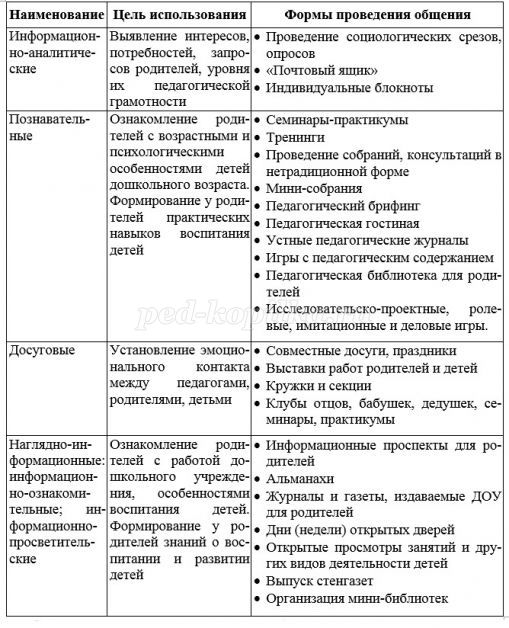 II. Познавательные формы взаимодействия с родителямиДоминирующую роль среди форм общения педагог - родители по сей день продолжают играть познавательные формы организации их взаимоотношений. Они призваны повышать психолого-педагогическую культуру родителей, а, значит, способствовать изменению взглядов родителей на воспитание ребенка в условиях семьи, развивать рефлексию. Кроме того, данные формы взаимодействия позволяют знакомить родителей с особенностями возрастного и психологического развития детей, рациональными методами и приемами воспитания для формирования их практических навыков. Родители видят ребенка в обстановке, отличной от домашней, а также наблюдают процесс его общения с другими детьми и взрослыми.
По-прежнему в этой группе лидируют следующие традиционные коллективные формы общения:

Общее родительское собрание ДОУ. Его цель - координация действий родительской общественности и педагогического коллектива по вопросам образования, воспитания, оздоровления и развития воспитанников (Приложение 1. Положение об общем родительском собрании ДОУ). На общих родительских собраниях обсуждаются проблемы воспитания детей. Как и любое родительское собрание требует тщательной предварительной подготовки (см. ниже). Для родителей, вновь принятых в ДОУ детей, целесообразно провести экскурсию по детскому саду с объяснением профиля и задач учреждения, познакомить со специалистами; можно издать буклет, рекламу, рассказывающие о конкретном учреждении или показать презентацию; организовать выставку работ детей и т.д. 

Педагогический совет с участием родителей. Целью данной формы работы с семьей является привлечение родителей к активному осмыслению проблем воспитания детей в семье на основе учета индивидуальных потребностей.

Родительская конференция - одна из форм повышения педагогической культуры родителей (Приложение 2. Сценарий родительской конференции). Ценность этого вида работы в том, что в ней участвуют не только родители, но и общественность. На конференциях выступают педагоги, работники районного отдела образования, представители медицинской службы, учителя, педагоги-психологи и т.д. Кроме того, эта форма позволяет педагогам, специалистам и родителям моделируют жизненные ситуации, проигрывая их. Это дает возможность родителям не только накапливать профессиональные знания в области воспитания детей, но и устанавливать доверительные отношения с педагогами и специалистами.

Тематические консультации организуются с целью ответить на все вопросы, интересующие родителей (Приложение 3. Серия консультация для родителей). Часть консультации посвящается трудностям воспитания детей. Они могут проводиться и специалистами по общим и специальным вопросам, например, развитию музыкальности у ребенка, охране его пси-хики, обучению грамоте и др. Консультации близки к беседам, основная их разница в том, что последние предусматривают диалог, его ведет организатор бесед. Педагог стремится дать родителям квалифицированный совет, чему-то научить. Эта форма помогает ближе узнать жизнь семьи и оказать помощь там, где больше всего она нужна, побуждает родителей серьезно присматриваться к детям, задумываться над тем, какими путями их лучше воспитывать. Главное назначение консультации — родители убеждаются в том, что в детском саду они могут получить поддержку и совет. Существуют и «заочные» консультации. Готовится ящик (конверт) для вопросов родителей. Читая почту, педагог может заранее подготовить полный ответ, изучить литературу, посоветоваться с коллегами или переадресовать вопрос. Эта форма получила отклик у родителей. Как показал наш опыт проведения «заочной» консультации, родители задавали разнообразные вопросы, о которых не желали говорить вслух.

Педагогический консилиум. По утверждению некоторых современных авторов (Е.П. Арнаутова, В. Лапицкая и др.) в работе с родителями можно и нужно использовать данную форму (Приложение 4. План-конспект консилиума «Подготовка детей к школьному обучению). Она помогает лучше и глубже понять состояние отношений в конкретной семье, вовремя оказать действенную практическую помощь (если, конечно, у родителей есть желание что-то изменить в сложившейся ситуации). 
В состав консилиума можно включить воспитателя, заведующую, заместителя заведующего по основной деятельности, педагога-психолог, учителя логопед, старшую медсестру, членов родительского комитета. На консилиуме обсуждается воспитательный потенциал семьи, ее материальное положение и статус ребенка в семье. Итогом работы консилиума может быть:
• наличие сведений об особенностях конкретной семьи;
• определение мер помощи родителям в воспитании ребенка;
• разработка программы в целях индивидуальной коррекции поведения родителей.

Групповые собрания родителей — это форма организованного ознакомления родителей с задачами, содержанием и методами воспитания детей определенного возраста в условиях детского сада и семьи (обсуждаются проблемы жизнедеятельности группы).
Рекомендуется проводить 3-4 собрания в год продолжительностью 1,5 ч. Темы необходимо формулировать проблемно, например: «Послушен ли ваш ребенок?», «Как играть с ребенком?», «Нужно ли наказывать детей?» и др. 
При подготовке к родительскому собранию следует придерживаться следующих правил:
• собрание должно быть целенаправленным;
• отвечать запросам и интересам родителей;
• иметь четко обозначенный практический характер;
• проводиться в форме диалога;
• на собрании не стоит придавать гласности неудачи детей, просчеты родителей в воспитании.
Повестка дня собраний может быть разнообразной, с учетом пожеланий родителей (Приложение 5. Родительские собрания в группе (методические рекомендации). Традиционно она включает в себя чтение доклада, хотя от этого следует уходить, лучше вести диалог с использованием методов активизации родителей. По мнению лекторов, «чтение по бумажке вызывает сон с открытыми глазами». Не рекомендуется применять в работе с родителями казенных слов типа «доклад», «мероприятия», «повестка дня», «явка строго обязательна». Если педагог читает текст, не отрываясь, складывается впечатление, что он некомпетентен в излагаемых вопросах. В сообщении важно представить особенности жизни группы и каждого ребенка. К выступлению на собраниях могут подключаться специалисты детского сада (врач, логопед, психолог и др.), а также специалисты среди родителей, которые имеют отношение к дошкольному детству (педиатр, юрист, библиотекарь и др.). 
Собрание готовится заранее, объявление вывешивается за 3—5 дней. В объявлении можно поместить небольшие задания для родителей, например, понаблюдать за поведением детей, сформированными навыками, обратить внимание на детские вопросы и т.д. Задания обусловлены темой предстоящего собрания. Как показывает опыт, родители активнее реагируют на индивидуальные приглашения, особенно если в их подготовке принимали участие дети. 
При подготовке к собранию можно пользоваться следующим планом:
• Анкетирование родителей по теме собрания. Анкеты заполняются дома, до собрания, их результаты используются в ходе его проведения.
• Изготовление приглашений каждой семье (в виде аппликации, рисунка, открытки и т.д.). Важно, чтобы в изготовлении приглашений принимали участие дети.
• Изготовление памяток с советами на тему собрания. Их содержание должно быть кратким, текст напечатан крупным шрифтом.
• Подготовка конкурсов, выставок.
• Запись на магнитофон ответов детей по теме собрания.
• Приглашение на собрание сказочного героя (использование сюрпризного момента).
• Подготовка плакатов по теме собрания и т.д.
Сейчас собрания вытесняются новыми нетрадиционными формами (см. Приложение 5.). Хочется предостеречь педагогов от увлечения развлечениями: некоторые считают, что с родителями надо попить чаю, провести игры. В этом случае педагогическое содержание «уходит». Целесообразно сочетать разные формы работы, например, после проведения развлекательных мероприятий с родителями можно организовать беседы и собрания. 

«Круглый стол». В нетрадиционной обстановке с обязательным участием специалистов обсуждаются с родителями актуальные проблемы воспитания (Приложение 6. Сценарий круглого стола «Что мешает ребёнку развиваться?»)

Родительский совет (комитет) группы. Родительский совет – это группа родителей, которая регулярно собирается для того, чтобы содействовать администрации ДОУ, воспитателям группы в совершенствовании условий для осуществления образовательного процесса, охраны жизни и здоровья воспитанников, свободного развития личности; участвовать в организации и проведении совместных мероприятий. Как правило, в члены родительского совета выбирают родителей с активной жизненной позицией, которые заинтересованы в улучшении пребывания детей в ДОУ (Приложение 7. Организация работы с родительским комитетом») 

Открытые занятия с детьми в ДОУ для родителей. Родителей знакомят со структурой и спецификой проведения занятий в ДОУ. Можно включить в занятие элементы беседы с родителями.

Данные формы использовались и раньше. Однако сегодня изменились принципы, на основе которых строится общение педагогов и родителей. К ним относятся общение на основе диалога, открытость, искренность в общении, отказ от критики и оценки партнера по общению. Поэтому данные формы можно рассматривать и как нетрадиционные. Например, это может быть проведение родительских собраний по мотивам известных телевизионных игр: «КВН», «Поле Чудес», «Что? Где? Когда?», «Устами младенца» и других. Неформальный подход к организации и проведению этих форм общения ставит воспитателей перед необходимостью использования разнообразных методов активизации родителей. К таким «старым формам на новый лад» можно отнести:

«Дни открытых дверей». В настоящее время они приобретают широкое распространение. Однако сегодня можно говорить о данной форме общения педагогов и родителей как нетрадиционной, в связи с изменением принципов взаимодействия педагогов и родителей. По мнению исследователей, дошкольное учреждение способно в полной мере удовлетворить запросы родителей только при условии, что оно является открытой системой. «Дни открытых дверей» дают родителям возможность увидеть стиль общения педагогов с детьми, самим «включиться» в общение и деятельность детей и педагогов. Если раньше не предполагалось, что родитель может быть активным участником жизни детей при посещении группы, то сейчас дошкольные учреждения стремятся не просто продемонстрировать педагогический процесс родителям, но и вовлечь их в него. В этот день родители, а также другие близкие ребенку люди, принимающие непосредственное участие в его воспитании (бабушки, дедушки, братья и сестры), имеют возможность свободно посетить дошкольное учреждение; пройти по всем его помещениям, ознакомиться с жизнью ребенка в детском саду, увидеть, как ребенок занимается и отдыхает, по¬общаться с его друзьями и воспитателями. Родители, наблюдая деятельность педагога и детей, могут сами поучаствовать в играх, занятиях и т.д. (Приложение 8. Сценарий дня открытых дверей).

Презентация дошкольного учреждения. Это осовремененная в соответствии с открывшимися компьютерными возможностями форма рекламы ДОУ. В результате такой формы работы родители знакомятся с уставом ДОУ, программой развития и коллективом педагогов, получают полезную информацию о содержании работы с детьми, платных и бесплатных услугах.

Клубы для родителей. Данная форма общения предполагает установление между педагогами и родителями доверительных отношений, осознание педагогами значимости семьи в воспитании ребенка, а родителями — что педагоги имеют возможность оказать им помощь в решении возникающих трудностей воспитания. Заседания клубов для родителей осуществляются регулярно. Выбор темы для обсуждения обусловливается интересами и запросами родителей. Педагоги стремятся не просто сами подготовить полезную и интересную ин¬формацию по волнующей родителей проблеме, но и приглашают различных специалистов (Приложение 9. Клуб заботливых родителей)

Устный педагогический журнал. Журнал состоит из 3—6 страниц, по длительности каждая занимает от 5 до 10 мин. Общая продолжительность составляет не более 40 минут (Приложение 10. Сценарий устного журнала). Непродолжительность во времени имеет немаловажное значение, поскольку часто родители бывают ограничены во времени в силу различных объективных и субъективных причин. Поэтому важно, чтобы достаточно большой объем информации, размещенный в относительно коротком отрезке времени, представлял значительный интерес для родителей. Каждая страница журнала — это устное сообщение, которое может быть проиллюстрировано дидактическими пособиями, прослушиванием магнитофонных записей, вы¬ставками рисунков, поделок, книг. Родителям заранее предлагается литература для ознакомления с проблемой, практические задания, вопросы для обсуждения. Примерные темы Устных журналов, предлагаемые педагогами: «У порога школы», «Этика семейных отношений», «Влияние природы на духовное развитие ребенка» и другие. Важно, чтобы темы были актуальны для родителей, отвечали их нуждам и помогали решить наиболее важные вопросы воспитания детей.

Вечера вопросов и ответов. Это форма позволяет родителям уточнить свои педагогические знания, применить их на практике, узнать о чем-либо новом, пополнить знаниями друг друга, обсудить некоторые проблемы развития детей.

«Родительский университет». Для того чтобы работа «Родительского университета» была более продуктивной, дошкольному учреждению деятельность с родителями можно организовать на разных уровнях: общесадовском, внутригрупповом, индивидуально-семейном (Приложение 11. План работы «Родительского университета»).
В нём могут работать разные кафедры по потребностям родителей:
• «Кафедра грамотного материнства» (Быть мамой – моя новая профессия).
• «Кафедра эффективного родительства» (Мама и папа – первые и главные учителя).
• «Кафедра семейных традиций» (Бабушки и дедушки – хранители семейных традиций).

Мини-собрания. Выявляется интересная семья, изучается ее опыт воспитания. Далее она приглашает к себе две-три семьи, разделяющие ее позиции в семейном воспитании. Таким образом, в узком кругу обсуждается интересующая всех тема.

Исследовательско-проектные, ролевые, имитационные и деловые игры. В процессе этих игр участники не просто «впитывают» определенные знания, а конструируют новую модель действий, отношений. В процессе обсуждения участники игры с помощью специалистов пытаются проанализировать ситуацию со всех сторон и найти приемлемое решение. Примерными темами игр могут стать: «Утро в вашем доме», «Прогулка в вашей семье», «Выходной день: какой он?» (Приложение 12. Деловая игра «Психологическая готовность ребёнка к школе»)

Тренинги. Тренинговые игровые упражнения и задания помогают дать оценку различным способам взаимодействия с ребенком, выбрать более удачные формы обращения к нему и общения с ним, заменять нежелательные конструктивными. Родитель, вовлекаемый в игровой тренинг, начинает общение с ребенком, постигает новые истины. (Приложение 13. Тренинг «Социально-эмоциональное развитие детей»).

Попечительский совет. Одной из новых форм работы с родителями, являющийся коллегиальным органом самоуправления, постоянно действующим на общественных началах при ДОУ. (Приложение 14. Общепринятое положение о попечительском совете при ДОУ).

Дни добрых дел. Дни добровольной посильной помощи родителей группе, ДОУ - ремонт игрушек, мебели, группы, помощь в создании предметно – развивающей среды в группе. Такая форма позволяет налаживать атмосферу теплых, доброжелательных взаимоотношений между воспитателем и родителями. В зависимости от плана работы, необходимо составить график помощи родителей, обговорить каждое посещение, вид помощи, которую может оказать родитель и т.д. 
Подобные формы: Дни общения, День папы (бабушки, дедушки и т.д.)
К группе познавательных - относятся и индивидуальные формы взаимодействия с родителями. Преимущество такой формы работы с родителями состоит в том, что через изучение специфики семьи, беседы с родителями (с каждым в отдельности), наблюдение за общением родителей с детьми, как в группе, так и дома, педагоги намечают конкретные пути совместного взаимодействия с ребенком. 

Педагогические беседы с родителями. Оказание родителям своевременной помощи по тому или иному вопросу воспитания. Это одна из наиболее доступных форм установления связи с семьей. Беседа может быть как самостоятельной формой, так и применяться в сочетании с другими, например, она может быть включена в собрание, посещение семьи. 
Цель педагогической беседы — обмен мнениями по тому или иному вопросу; ее особенность — активное участие и воспитателя и родителей. Беседа может возникать стихийно по инициативе и родителей и педагога. Последний продумывает, какие вопросы задаст родителям, сообщает тему и просит их подготовить вопросы, на которые бы они хотели получить ответ. Планируя тематику бесед, надо стремиться к охвату по возможности всех сторон воспитания. В результате беседы родители должны получить новые знания по вопросам обучения и воспитания дошкольника. Кроме того, беседы должны отвечать определенным требованиям:
• быть конкретными и содержательными;
• давать родителям новые знания по вопросам обучения и воспитания детей;
• пробуждать интерес к педагогическим проблемам;
• повышать чувство ответственности за воспитание детей.
Как правило, беседа начинается с общих вопросов, надо обязательно приводить факты, положительно характеризующие ребенка. Рекомендуется детально продумать ее начало, от которого зависит успех и ход. Беседа индивидуальна и адресуется конкретным людям. Воспитателю следует подобрать рекомендации, подходящие для данной семьи, создать обстановку, располагающую «излить» душу. Например, педагог хочет выяснить особенности воспитания ребенка в семье. Можно начать эту беседу с положительной характеристики ребенка, показать, пусть даже незначительные его успехи и достижения. Затем можно спросить у родителей, как им удалось добиться положительных результатов в воспитании. Далее можно тактично остановиться на проблемах воспитания ребенка, кото¬рые, на взгляд воспитателя, еще необходимо доработать. Например: «Вместе с тем, хотелось бы обратить внимание на воспитание трудолюбия, самостоятельности, закаливание ребенка и др.». Дать конкретные советы.

Посещение семьи. Основная цель визита – познакомиться с ребенком и его близкими в привычной для него обстановке. В игре с ребенком, в разговоре с его близкими можно узнать много нужной информации о малыше, его пристрастиях и интересах и т.д. Посещение приносит пользу и родителям, и педагогу: родители получают представление о том, как воспитатель общается с ребенком, имеют возможность в привычной для себя обстановке задать волнующие их вопросы относительно воспитания своего ребёнка, а педагогу позволяет познакомиться с условиями, в которых живет ребенок, с общей атмосферой в доме, традициями и нравами семьи.
Воспитатель каждой возрастной группы должен посетить семьи своих воспитанников. Каждое посещение имеет свою цель. Цель первого посещения семьи – выяснить общие условия семейного воспитания, обследование условий проживания ребенка. Повторные посещения планируются по мере необходимости.
Организуя домашний визит, необходимо, соблюдать следующие условия:
• быть тактичным при посещении семьи;
• не начинать разговор в семье о недостатках ребенка;
• не задавать много вопросов родителям о воспитании детей;
Составьте для себя памятку по организации домашних визитов и постарайтесь ее выполнять.

Индивидуальные консультации. Консультации по своему характеру близки к беседе. Разница в том, что беседа – это диалог воспитателя и родителя, а проводя консультацию, отвечая на вопросы родителей, педагог стремится дать квалифицированный совет. 

Индивидуальные блокноты, куда воспитатель записывает успехи детей по разным видам деятельности, родители могут помечать, что их интересует в воспитании детей.

К данным формам также относятся:
• «Школа молодой семьи»;
• выполнение индивидуальных поручений;
• телефон Доверия; 
• почта Доверия; 
• копилка Добрых дел и т.д..

Кроме того, существуют приемы создания ролей для родителей. Они могут играть разные формальные и неформальные роли в программе развития и воспитания своих детей в группе детского сада. Ниже приведены некоторые из них.
Гость группы. Необходимо поощрять приход родителей в группу для наблюдения за детьми и игры с ними.
Доброволец. У родителей и детей могут быть общие интересы или умения. Взрослые могут помогать воспитателям, принимать участие в спектаклях, помогать в организации мероприятий, обеспечивать транспортом, помогать убирать, обустраивать и украшать групповые помещения и пр. 
Оплачиваемая должность. Некоторые родители могут занять оплачиваемую должность в качестве члена воспитательного коллектива.III. Досуговые формы взаимодействия с родителямиДосуговые формы организации общения призваны устанавливать теплые неформальные отношения между педагогами и родителями, а также более доверительные отношения между родителями и детьми. В дальнейшем педагогам проще налаживать с ними контакты, предоставлять педагогическую информацию. Такие формы сотрудничества с семьей могут быть эффективными, только если воспитатели уделяют достаточное внимание педагогическому содер¬жанию мероприятия, а установление неформальных доверительных отношений с родителями не является основной целью общения.

Праздники, утренники, мероприятия (концерты, соревнования). К данной группе форм относятся проведение педагогами дошкольных учреждений таких традиционных совместных праздников и досугов, как «Встреча Нового года», «Рождественские забавы», «Масленица» (Приложение 15. Сценарий «Масленицы»), «Праздник мам», «Лучший папа», «Папа, мама, я — дружная семья», «Праздник урожая» и др. (Приложение 16. Сценарий праздника «А, ну-ка, бабушка! А, ну-ка, дедушка!»), вечер взаимодействия «Как мы весну встречали» (Приложение 17. Сценарий вечера). Не обойтись и без спортивных развлечений таких как «Зарничка», семейные Олимпийские игры (Приложение 18. Сценарий «Летние семейные олимпийские игры»). Такие вечера помогают создать эмоциональный комфорт в группе, сблизить участников педагогического процесса. Родители могут проявить смекалку и фантазию в различных конкурсах. Они могут выступать в роли непосредственных участников: участвовать в составлении сценария, читать стихотворения, петь песни, играть на музыкальных инструментах и рассказывать интересные истории и т.д.

Выставки работ родителей и детей, семейные вернисажи. Такие выставки, как правило, демонстрируют результаты совместной деятельности родителей и детей. Это важный момент в построении взаимоотношений между ребёнком и родителем и значимый для воспитателя (повышение активности родителей в жизни группы, один из показателей комфортности внутрисемейных отношений). Например, выставки «Во поле березонька стояла», «Чудеса для детей из ненужных вещей», вернисажи «Руки мамы, руки папы и мои ручонки», «Природа и фантазия»

Совместные походы и экскурсии. Основная цель таких мероприятий – укрепление детско-родительских отношений. В результате у детей воспитывается трудолюбие, аккуратность, внимание к близким, уважение к труду. Это начало патриотического воспитания, любовь к Родине рождается из чувства любви к своей семье. Из этих походов дети возвращаются обогащенные новыми впечатлениями о природе, о насекомых, о своем крае. Затем увлеченно рисуют, делают поделки из природного материала, оформляют выставки совместного творчества.

Благотворительный акции. Такая форма совместной деятельности имеет большое воспитательное значение не только для детей, которые учатся не только принимать подарки, но и делать. Родители тоже не останутся равнодушными, видя как их ребёнок с увлечением играет с друзьями в детском саду в давно заброшенную дома игру, а любимая книга стала еще интереснее и звучит по – новому в кругу друзей. А это большой труд, воспитания человеческой души. Например, акция «Подари книгу другу». Благодаря такой форме работы с родителями может обновиться и пополниться библиотека группы.

К данным формам также можно отнести:
• кружки и секции;
• клубы отцов, бабушек, дедушек;
• клуб выходного дня (Приложение 19. Программа клуба выходного дня);
• выпуск стенгазеты (Приложение 20. Статья «Стенгазета как средство взаимодействия педагогов и родителей в воспитании детей»);
• домашние гостиные (Приложение 21. Сценарий домашней гостиной);
• работа театральной труппы дети – родители (совместная постановка спектаклей);
• семейные встречи;
• веломарафон, посвящённый Дню защиты детей (1 июня);
• музыкальные и литературные салоны;
• коллекционирование и т.д.IV. Наглядно-информационные формы взаимодействия с родителями.Данные формы общения педагогов и родителей решают задачи ознакомления родителей с условиями, содержанием и методами воспитания детей в условиях дошкольного учреждения, позволяют правильнее оценить деятельность педагогов, пересмотреть методы и приемы домашнего воспитания, объективнее увидеть деятельность воспитателя.
Наглядно-информационные формы условно разделены на две подгруппы:
1. Задачами одной из них — информационно-ознакомительной — является ознакомление родителей с самим дошкольным учреждением, особенностями его работы, с педагогами, занимающимися воспитанием детей, и преодоление поверхностных мнений о работе дошкольного учреждения. 
2. Задачи другой группы — информационно-просветительской — близки к задачам познавательных форм и направлены на обогащение знаний родителей об особенностях развития и воспитания детей дошкольного возраста. Их специфика заключается в том, что общение педагогов с родителями здесь не прямое, а опосредованное — через газеты, организацию выставок и т.д., поэтому они были выде¬лены в самостоятельную подгруппу, а не объединены с познавательными формами.
В их использовании необходимо соблюдать принцип целенаправленности и принцип систематичности. Главная задача данных форм работы - познакомить родителей с условиями, задачами, содержанием и методами воспитания детей в ДОУ (группе) и способствовать преодолению поверхностного суждения о роли детского сада, оказывать практическую помощь семье. К ним относятся:
• записи на магнитофон (диктофон) бесед с детьми, 
• видеофрагменты организации различных видов деятельности, режимных моментов, занятий; 
• фотографии, 
• выставки детских работ, 
• стенды, ширмы, папки-передвижки.
В педагогической практике используются и сочетаются различные виды наглядности: 
• натурная, 
• изобразительная, 
• словесно-образная, 
• информационная.
Но необходимо отметить, что отношение педагогов к традиционным методам наглядной пропаганды на современном этапе развития взаимоотношений педагога и родителей неоднозначно. Ряд воспитателей убеждены, что наглядные формы общения с родителями неэффективны в современных условиях. Они объясняют это тем, что родители не интересуются материалами, размещенными на стендах, папках-передвижках. А педагоги часто стремятся подменить непосредственное общение с родителями информационными объявлениями, статьями из газет и журналов. По мнению других воспитателей, наглядные формы общения способны выполнять задачи ознакомления родителей с ме¬тодами и приемами воспитания, оказывать им помощь в решении возникающих проблем. При этом педагогу необходимо выступать в качестве квалифицированного советника, который может подсказать нужный материал, обсудить вместе с родителями возникшую трудность.
Рассмотрим группу традиционных информационно-ознакомительных форм. 
Уголок для родителей. Невозможно представить детский сад без красиво и оригинально оформленного родительского уголка. В нем размещается полезная для родителей и детей информация: режим дня группы, расписание занятий, ежедневное меню, полезные статьи и справочные материалы-пособия для родителей. Материалы родительского уголка можно разделить по содержанию на две части:
• материалы информационного характера: правила для родителей, распорядок дня, объявления различного характера;
• материалы, освещающие вопросы воспитания детей в детском саду и семье. В них отражается текущая работа по воспитанию и развитию детей. Родители наглядно увидят, как можно оборудовать уголок или комнату для ребенка, получат ответы на поставленные вопросы, узнают, какие консультации будут проводиться в ближайшее время. 
Главное - содержание родительского уголка должно быть кратким, ясным, разборчивым, чтобы у родителей возникло желание обратиться к его содержанию. Ещё очень важно не только наполнить уголок самой свежей и полезной информацией, но и сделать его красочным и привлекающим внимание. Для этого необходимо:
1. Выбрать подходящее место на стене. Желательно разместить уголок напротив входной двери или сразу над шкафами в раздевалке. Так нужная информация будет сразу попадаться родителям на глаза. Освободить на стене место для будущего родительского уголка. Сделайте из фанеры планшетный стенд или купите готовый, желательно сборно-разборный, чтобы иметь возможность при необходимости увеличить или уменьшить площадь стенда.
2. Решить, что именно будет наполнять родительский стенд. Обязательно должны присутствовать плакаты со справочной информацией: родителям о правах ребенка, ОБЖ родителям (правила личной безопасности), родители и второй ребенок, советы врачей, родители и их обязанности и пр.
3. Обратить внимание на содержание справочных материалов. Все статьи должны быть написаны доступным языком, без сложных терминов, размер шрифта букв - не менее 14 кеглей. Информацию дополнить красочными рисунками.
4. Подготовить и поместить информацию о детском учреждении и персонале, с указанием контактных телефонов. Это даст родителям возможность получать личные консультации в случае необходимости. Расписание дня, ежедневное меню, информация о воспитанниках группы (рост, вес и прочие показатели) – все это непременная часть родительского уголка.
5. Традиционно родительский уголок оформляется в виде теремка, крышу которого можно сделать из любого материала (бумаги, самоклеящейся клеёнки, соломы, веток и т.д.). Украшается уголок рисунками, аппликациями и поделками детей. Можно попросить и самих родителей, которые вместе с детьми с удовольствием примут участие в этом творческом мероприятии.
Но можно подумать и о нетривиальном оформлении уголка. Здесь вариантов может быть много. Можно оформите стенд в соответствии с названием группы или общим дизайном приёмной. Например, в виде паровозика с вагончиками. Для этого на каждую статью или памятку (они обычно выпускаются в формате А4) приклеить из разноцветного картона колеса, сделать окантовку вагончиков цветной бумагой (Приложение 22. Стенгазета «Уголок для родителей»). 

Выставки, вернисажи детских работ. Их цель - демонстрируя родителям важных разделов программы или успехов детей по освоению программы (рисунки, самодельные игрушки, детские книги, альбомы и т.д.).
Например: выставка, освящающая разделы программы «Изобразительная деятельность детей в семье и детском саду», «Игрушка и ее воспитательная роль» или выставки детских работ «Осень – запасиха», «Зима пришла» и т.д.

Информационные листы. Они могут нести в себе следующую информацию:
• информацию о дополнительных занятиях с детьми (Приложение 23. Информационный листок);
• объявления о собраниях, событиях, экскурсиях;
• просьбы о помощи;
• благодарность добровольным помощникам и т.д.

Памятки для родителей. Небольшое описание (инструкция) правильного (грамотного) по выполнению каких либо действий (Приложение 23. Серия памяток для ДОУ).

Папки–передвижки. Формируются по тематическому принципу: «Чтобы наши дети не болели», «Роль отца в воспитании детей» и т.д. Папка дается во временное пользование родителям. Когда родители ознакомятся с содержанием папки-передвижки, с ними следует побеседовать о прочитанном, ответить на возникшие вопросы, выслушать предложения и т.д. (Приложение 24. Папка-передвижка «Родителям на заметку).

Родительская газета оформляется самими родителями. В ней они отмечают интересные случаи из жизни семьи, делятся опытом воспитания по отдельным вопросам. Например, «Выходной день семьи», «Моя мама», «Мой папа», «Я дома» и т.д.

Видеофильмы. Создаются по определенной тематике, например «Трудовое воспитание ребенка в семье», «Трудовое воспитание детей в детском саду» и др. 

К данным формам работы с родителями можно отнести и 
• оформление фотомонтажей;
• совместное создание предметно – развивающей среды; 
• семейный и групповые альбомы «Наша дружная семейка», «Наша жизнь день за днем», «Воспитание со всех сторон»;
• фотовыставки «Моя бабушка - лучше всех», «Мама и я, счастливые мгновения», «Папа, мама, я - дружная семья»;
• эмоциональный уголок «Я сегодня вот такой», «Здравствуйте, я пришел» и другие.V. Информационно-аналитические формы организации взаимодействия с родителямиОсновной задачей информационно-аналитических форм организации общения с родителями являются сбор, обработка и использование данных о семье каждого воспитанника, общекультурном уровне его родителей, наличии у них необходимых педагогических знаний, отношении в семье к ребенку, запросах, интересах, потребностях родителей в психолого-педагогической информации. Только на аналитической основе возможно осуществление индивидуального, личностно-ориентированного подхода к ребенку в условиях дошкольного учреждения, повышение эффективности воспитательно-образовательной работы с детьми и построение грамотного общения с их родителями.

Анкетирование. Один из распространенных методов диагностики, который используется работниками ДОУ с целью изучения семьи, выяснения образовательных потребностей родителей, установления контакта с её членами, для согласования воспитательных воздействий на ребенка (Приложение 25. Анкета «Взаимодействие родителей и педагогов»).
Получив реальную картину, на основе собранных данных педагогом определяется и вырабатывается тактика общения с каждым родителем и ребёнком. Это помогает лучше ориентироваться в педагогических потребностях каждой семьи, учесть ее индивидуальные особенности.
На основе анкетных данным можно разработать критерии «включенности» родителей в образовательный процесс. Он может отражать количественные показатели присутствия родителей на групповых мероприятиях: посещение родительских собраний и консультаций; присутствие родителей на детских праздниках, участие родителей в подготовке и проведении экскурсий, тематических занятий; участие в выставках, вернисажах; выпуск журналов и книг; посещение «Дня открытых дверей»; помощь родителей в оснащении педагогического процесса. А так же качественные показатели: инициативность, ответственность, отношение родителей к продуктам совместной деятельности детей и взрослых. Такой анализ позволяет выделить три группы родителей.
Родители – лидеры, которые умеют и с удовольствием участвуют в воспитательно-образовательном процессе, видят ценность любой работы детского учреждения.
Родители – исполнители, которые принимают участие при условии значимой мотивации.
Родители – критические наблюдатели. Изменение восприятия родителей как участников образовательного процесса привело к изменению понимания типов семей: активные участники педагогического процесса, заинтересованные в успешности своих детей; заинтересованные, но желающие решить проблемы с помощью специалистов; равнодушные, живущие по принципу «меня воспитывали так же». 
Всё это поможет воспитателю найти дифференцированный подход к родителям во время проведения совместных мероприятий.VI. Письменные формы взаимодействия с родителямиНовое в практике работы детского сада с семьёй это использование письменных форм общения с родителями. Как и когда использовать письменные формы общения?
Когда нехватка времени или сложности с графиком работы родителей мешают вам встретиться с ними лично; если у вас нет телефона или вы хотите обсудить какой-либо вопрос лично, то поддерживать контакт с родителями вам помогут некоторые формы письменного общения. Но злоупотреблять такими формами общения не стоит. Так как они не способствуют сплочению детско-родительского коллектива группы. А некоторые (брошюра, пособие, бюллетень, отчёт) более приемлемы для организации работы с родителями в рамках всего детского сада.

Брошюры. Брошюры помогают родителям узнать о детском саде. Брошюры могут описать концепцию детского сада и дать общую информацию о нем. 

Пособия. Пособия содержат подробную информацию о детском саде. Семьи могут обращаться к пособиям в течение всего года.

Бюллетень. Бюллетень можно выпускать раз или два в месяц, чтобы постоянно обеспечивать семьи информацией об особых мероприятиях, изменениях в программе и др. 

Еженедельные записки. Еженедельная записка, адресованная непосредственно родителям, сообщает семье о здоровье, настроении, поведении ребенка в детском саду, о его любимых занятиях и другую информацию.
Неформальные записки. Воспитатели могут посылать с ребенком короткие записки домой, чтобы информировать семью о новом достижении ребенка или о только что освоенном навыке, поблагодарить семью за оказанную помощь; здесь могут быть записи детской речи, интересные высказывания ребенка и др. Семьи также могут посылать в детский сад записки, выражающие благодарность или содержащие просьбы.

Личные блокноты. Такие блокноты могут каждый день курсировать между детским садом и семьей, чтобы делиться информацией о том, что происходит дома и в детском саду. Семьи могут извещать воспитателей об особых семейных событиях, таких, как дни рождения, новая работа, поездки, гости.

Доска объявлений. Доска объявлений – это настенный экран, который информирует родителей о собраниях на день и др.

Ящик для предложений. Это коробка, в которую родители могут класть записки со своими идеями и предложениями, что позволяет им делиться своими мыслями с группой воспитателей.

Отчеты. Письменные отчеты о развитии ребенка – это одна из форм общения с семьями, которая может быть полезна при условии, чтобы она не заменяла личных контактов.VII. Критерии эффективности использования различных форм работы с родителями в воспитании и развитии личности ребенкаК сожалению, формы и методы сами по себе не являются столь значимыми. За последние годы учеными и практиками разработано очень много ярких и интересных форм работы с родителями. Но в большинстве случаев эти формы существуют сами по себе, потому что работа с семьей оценивается по количеству мероприятий и совсем не анализируется их качество, востребованность у родителей, и то, насколько усилия педагогического коллектива помогли родителям и детям.
С целью эффективного решения этой задачи администрации ДОУ, да и воспитателям необходимо проводить анализ (самоанализ) эффективности (количественный и качественный) мероприятий, которые проводятся специалистами детского сада.
Для определения эффективности усилий, затраченных на взаимодействие с родителями, можно использовать опрос, книги отзывов, оценочные листы, экспресс-диагностику, и другие методы сразу после проведения того или иного мероприятия. Не менее важным является самоанализ со стороны педагогов.
В работе с родителями повторная диагностика, собеседование с детьми, наблюдения, учет активности родителей и т.п. могут быть использованы для отслеживания и оценки отсроченного результата.
Об эффективности проводимой в дошкольном учреждении работы с родителями свидетельствуют:
• проявление у родителей интереса к содержанию образовательного процесса с детьми;
• возникновение дискуссий, диспутов по их инициативе;
• ответы на вопросы родителей ими самими; приведение примеров из собственного опыта;
• увеличение количества вопросов к педагогу, касающихся личности ребенка, его внутреннего мира;
• стремление взрослых к индивидуальным контактам с воспитателем;
• размышление родителей о правильности использования тех или иных методов воспитания;
• повышение их активности при анализе педагогических ситуаций, решение задач и обсуждение дискуссионных вопросов.
Заключение
За тысячелетнюю историю человечества сложились две ветви воспитания подрастающего поколения: семейное и общественное. Издавна ведётся спор, что важнее в становлении личности: семья или общественное воспитание? Одни великие педагоги склонялись в пользу семьи, другие отдавали пальму первенства общественным учреждениям.
Между тем, современная наука располагает многочисленными данными, свидетельствующими о том, что без ущерба для развития личности ребёнка невозможно отказаться от семейного воспитания, поскольку его сила и действенность несравнимы ни с каким, даже очень квалифицированным воспитанием в детском саду или школе.
Для обеспечения благоприятных условий жизни и воспитания ребёнка, формирования основ полноценной, гармоничной личности необходимо укрепление и развитие тесной связи и взаимодействия детского сада и семьи.
В практике же современного детского сада зачастую используются стандартные формы работы: родительские собрания, родительские комитеты, выставки, реже конференции, Дни открытых дверей, которые проводятся нерегулярно, а тема не всегда совпадает с содержанием. В Днях открытых дверей мало родителей принимают участие. Такие мероприятия, как турнир знатоков, КВНы, викторины, фактически не проводятся.
Это происходит по нескольким причинам:
• не желание что-то менять;
• устойчивые штампы в работе;
• большая затрата времени на подготовку и т.д.
• не умение поставить конкретные задачи, наполнить их соответствующим содержанием, выбрать методы; 
• при выборе методов и форм сотрудничества не учитывают возможностей и условий жизни конкретных семей; 
• довольно часто особенно молодые воспитатели используют лишь коллективные формы работы с семьей;
• недостаточное знание специфики семейного воспитания;
• неумение анализировать уровень педагогической культуры родителей и особенности воспитания детей;
• неумение планировать совместную работу с детьми и родителями; 
• у отдельных, особенно молодых, воспитателей недостаточно развиты коммуникативные умения.
Изложенный выше практический материал из опыта работы, необходим, чтобы две системы (детский сад и семья) стали открытыми друг для друга и помогли раскрытию способностей и возможностей ребенка.
И если описанная выше работа с родителями и её анализ будут проводиться в системе и не «на бумаге», то постепенно даст определенные результаты: родители из «зрителей» и «наблюдателей» станут активными участниками встреч и помощниками воспитателя и администрации ДОУ, так как тем самым создастся атмосфера взаимоуважения. А позиция родителей как воспитателей станет более гибкой, так как они стали непосредственными участниками воспитательно-образовательного процесса своих детей, ощущая себя более компетентными в воспитании детей.Для привлечения родителей педагогу нужно:Желание и умение наблюдать жизнь ребенка в ОУ,Уметь выделять существенное и позитивное в проявлениях конкретного ребенка,Понимать причины того или иного поведения,Умение  записывать свои наблюдения и готовность донести увиденное до родителей,Иметь желание взаимодействовать с родителями конкретного ребенкаВысшей целью и основным содержанием взаимодействия с родителями должен быть РЕБЁНОК, а не образовательная программаПедагогам следует пересмотреть своё отношение к работе с родителями и перейти от формальной обязанности к сотрудничеству и взаимодействию с ними.Считать семью основным получателем услуг. Учитывая, что семья является константой в жизни ребёнка, признавая её главенствующую роль в его развитии, необходимо уделять должное внимание семье, как центральному элементу в образовании и обеспечении качества жизни ребёнка.Стимулировать, поддерживать и уважать решения, принимаемые семьёй. Этот принцип предлагает специалистам рассматривать членов семьи как главных людей, отвечающих за принятие решений относительно стратегий образования ребёнка, и важнейших участников образовательной практики. Если родителям будет предоставлена возможность принимать решения, касающиеся обучения и развития ребёнка в первые шесть лет его жизни, а также возможность овладеть умениями, которые могут потребоваться для отстаивания его интересов в будущем, то велика вероятность их дальнейшего участия в образовании своего ребёнка будет велика.Проявлять гибкость и чуткость в воспитании детей. Предоставлять услуги, призванные улучшить жизнь ребёнка и семьи. Этот принцип предполагает уважение культурных различий семей, содействие мобилизации неформальных ресурсов родителей для удовлетворения изменяющихся потребностей ребёнка, оказание помощи в доступе к официальным общественным услугам, а также координации этих услуг.Информация должна располагаться на уровне глаз взрослогоОбновление содержания доски объявлений хотя бы частично не реже одного раза в неделю, иначе на нее перестанут обращать внимание.Помните, что каждому приятно увидеть на доске свою (или своего ребенка) фамилию или фотографию.Выставляйте детские работы, чтобы родители знали, чем их дети занимаются.Информация должна быть короткой.Индивидуальные послания родителям должны иметь форму благодарности за участие в жизни группы и сада.